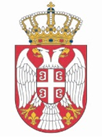 Република СрбијаНародна скупштинаКабинет председникаНАЈАВА Председница Народне скупштине Републике Србије Ана Брнабић састаће се у среду, 27. марта 2024. године, са амбасадором САД у Републици Србији Кристофером Хилом.Састанак ће бити одржан у Дому Народне скупштине, Трг Николе Пашића 13, са почетком у 9.00 часова.Сниматељима и фотографима је омогућено снимање почетка састанка, након којег ће бити прослеђено саопштење за медије.Молимо вас да акредитације на меморандуму редакције (неопходно да садрже: име и презиме, број личне карте) доставите данас, најкасније до 19.00 часова, на и-мејл: infosluzba@parlament.rs .Београд,26. март 2024. године